	УТВЕРЖДАЮ Директор ГБУ «Спортивная школа олимпийского резерва №42» Москомспорта________ Садретдинов Р.Н. . «__»_________2017 г. 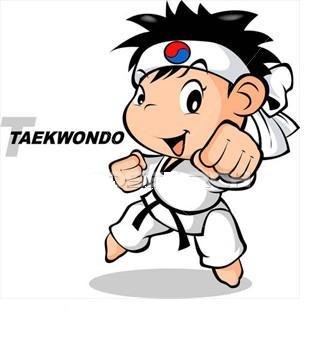 ПОЛОЖЕНИЕо проведении Турнира Государственного Бюджетного Учреждения города Москвы «Спортивная школа олимпийского резерва №42»  Департамента физической культуры и спорта города Москвыпо Тхэквондо (ВТФ)г. Москва28 января .1. ЦЕЛИ И ЗАДАЧИ1.1. Популяризация и развитие Олимпийского вида спорта тхэквондо (ВТФ) 1.2. Вовлечение молодежи в систематические занятия спортом, дальнейшее совершенствование учебно-тренировочного процесса в учреждении.1.3. Укрепление спортивных связей между спортивными школами и клубами культивирующими вид спорта тхэквондо (ВТФ).1.4. Повышение квалификации спортсменов и тренеров.1.5. Выявление  талантливых спортсменов.2. МЕСТО ПРОВЕДЕНИЯ СОРЕВНОВАНИЙ.Турнир ГБУ «Спортивная школа олимпийского резерва №42» Москомспорта по тхэквондо (ВТФ), проводится 28 января 2017г. в ФОКе по адресу: г. Москва, Россошанский проезд 4-4-2.3. РУКОВОДСТВО ПО ПРОВЕДЕНИЮ СОРЕВНОВАНИЙ3.1.Ответственность за подготовку и проведение турнира возлагается на оргкомитет.Председатель оргкомитета  - Ядловская И.Е.Заместитель председателя – Калашникова Е.В.Главный судья соревнований - Проскурнев С.Ю.Главный секретарь- Проскурнев И. С.Непосредственное руководство турнира возлагается на судейскую коллегию. 3.2. Медицинское обслуживание осуществляется учреждением.4. РЕГЛАМЕНТ СОРЕВНОВАНИЙВ категориях класса А спортсмены выполняют в предварительном круге одно пхумсэ, а в полуфинале и финале по два. Остальные классы согласно представленному регламенту.                                 5.Требования к составу команд5.1. К участию в соревнованиях допускаются спортсмены Москвы и др. регионов РФ.5.2.Соревнования личные, проводятся согласно Правилам соревнований по тхэквондо (ВТФ).5.4. Неправильно составленные заявки не рассматриваются.6.Участники должны иметь- общекомандную заявку с визой врача о допуске к настоящим соревнованиям;- свидетельство о рождении, справку из школы с печатью (загранпаспорт) или общегражданский паспорт;- удостоверение тхэквондо;- индивидуальную заявку участника с подписью родителей;- страховой полис от несчастного случая на сумму не менее 10000рубПредставитель команды несет ответственность за подлинность предоставляемых документов.7. ПРОГРАММА СОРЕВНОВАНИЙ 28.01.20179.30-10.30 мандатная комиссия11.00 - открытие и начало соревнований14.00-15.00 – перерыв15.00 – продолжение соревнований19.00 – закрытие соревнованийЗаявки присылать на sk-chika@mail.ru до 25.01.2017г.Более подробное расписание и выполняемые в категориях класса А пхумсэ будут высланы представителям 26.01.2017 на электронную почту.Просьба тренеров команд предупредить спортсменов и их родителей о необходимости иметь при себе СМЕННУЮ ОБУВЬ!!! ( НЕ БАХИЛЫ). Спортсмены награждаются, грамотами и медалями. Телефон для связи +7-9035942280 Ядловская Ирина ЕвгеньевнаКласс  А       от 1 дана Класс  А       от 1 дана Класс  А       от 1 дана Класс  А       от 1 дана Класс  А       от 1 дана Класс  А       от 1 дана Класс  А       от 1 дана Класс  А       от 1 дана Класс  А       от 1 дана Класс  А       от 1 дана Класс  А       от 1 дана КатегорииКатегорииПредварительный          Полуфинал          ПолуфиналФиналФиналИндивидуальные выступленияИндивидуальные выступленияИндивидуальные выступленияИндивидуальные выступленияИндивидуальные выступленияИндивидуальные выступленияИндивидуальные выступленияИндивидуальные выступленияИндивидуальные выступленияИндивидуальные выступленияИндивидуальные выступления12 - 14 летммжжТайгук 4 Джан - КымганТайгук 4 Джан - КымганТайгук 4 Джан - КымганТайгук 4 Джан - КымганТайгук 4 Джан - КымганТайгук 4 Джан - Кымган15-17 летммжжТайгук 4 Джан - ТхэбекТайгук 4 Джан - ТхэбекТайгук 4 Джан - ТхэбекТайгук 4 Джан - ТхэбекТайгук 4 Джан - Тхэбек Тайгук 4 Джан - Тхэбек18 лет и старшеммжжТайгук 6 - СипчинТайгук 6 - СипчинТайгук 6 - СипчинТайгук 6 - СипчинТайгук 6 - Сипчин Тайгук 6 - СипчинДвойки смешанныеДвойки смешанныеДвойки смешанныеДвойки смешанныеДвойки смешанныеДвойки смешанныеДвойки смешанныеДвойки смешанныеДвойки смешанныеДвойки смешанныеДвойки смешанные12-14 летм,ж м,ж м,ж м,ж Тайгук 4 Джан - КымганТайгук 4 Джан - КымганТайгук 4 Джан - КымганТайгук 4 Джан - КымганТайгук 4 Джан - КымганТайгук 4 Джан - Кымган15-17 летм,жм,жм,жм,жТайгук 4 Джан - ТхэбекТайгук 4 Джан - ТхэбекТайгук 4 Джан - ТхэбекТайгук 4 Джан - ТхэбекТайгук 4 Джан - ТхэбекТайгук 4 Джан - Тхэбек18 лет и старшем,жм,жм,жм,жТайгук 6 - СипчинТайгук 6 - СипчинТайгук 6 - СипчинТайгук 6 - СипчинТайгук 6 - СипчинТайгук 6 - СипчинТройкиТройкиТройкиТройкиТройкиТройкиТройкиТройкиТройкиТройкиТройки12-14 летммжжТайгук 4 Джан - КымганТайгук 4 Джан - КымганТайгук 4 Джан - КымганТайгук 4 Джан - КымганТайгук 4 Джан - КымганТайгук 4 Джан - КымганСтраше 15 -17 летммжжТайгук 4 Джан - ТхэбекТайгук 4 Джан - ТхэбекТайгук 4 Джан - ТхэбекТайгук 4 Джан - ТхэбекТайгук 4 Джан - ТхэбекТайгук 4 Джан - Тхэбек18 лет и старшеммжжТайгук 6 - СипчинТайгук 6 - СипчинТайгук 6 - СипчинТайгук 6 - СипчинТайгук 6 - СипчинТайгук 6 - СипчинКласс   В       5гып-1 пум ( 9-11 лет), 5-1 гып  (индивидуальные выступления)Класс   В       5гып-1 пум ( 9-11 лет), 5-1 гып  (индивидуальные выступления)Класс   В       5гып-1 пум ( 9-11 лет), 5-1 гып  (индивидуальные выступления)Класс   В       5гып-1 пум ( 9-11 лет), 5-1 гып  (индивидуальные выступления)Класс   В       5гып-1 пум ( 9-11 лет), 5-1 гып  (индивидуальные выступления)Класс   В       5гып-1 пум ( 9-11 лет), 5-1 гып  (индивидуальные выступления)Класс   В       5гып-1 пум ( 9-11 лет), 5-1 гып  (индивидуальные выступления)Класс   В       5гып-1 пум ( 9-11 лет), 5-1 гып  (индивидуальные выступления)Класс   В       5гып-1 пум ( 9-11 лет), 5-1 гып  (индивидуальные выступления)Класс   В       5гып-1 пум ( 9-11 лет), 5-1 гып  (индивидуальные выступления)Класс   В       5гып-1 пум ( 9-11 лет), 5-1 гып  (индивидуальные выступления)КатегорииПредварительныйПредварительныйПредварительныйПолуфиналФиналФинал9-11 летммжжТайгук 3 ДжанТайгук 3 ДжанТайгук 3 ДжанТайгук 4 ДжанТайгук 5, 6 ДжанТайгук 5, 6 Джан12-14 летммжжТайгук 3 ДжанТайгук 3 ДжанТайгук 3 ДжанТайгук 4 ДжанТайгук 5,6 ДжанТайгук 5,6 Джан15-17 летммжжТайгук 3 ДжанТайгук 3 ДжанТайгук 3 ДжанТайгук 5 ДжанТайгук 6,7 ДжанТайгук 6,7 Джан18 лет и старшеммжжТайгук 4 ДжанТайгук 4 ДжанТайгук 4 ДжанТайгук 5 ДжанТайгук 6,7 ДжанТайгук 6,7 ДжанКласс   С       10- 6 гып  (индивидуальные выступления)Класс   С       10- 6 гып  (индивидуальные выступления)Класс   С       10- 6 гып  (индивидуальные выступления)Класс   С       10- 6 гып  (индивидуальные выступления)Класс   С       10- 6 гып  (индивидуальные выступления)Класс   С       10- 6 гып  (индивидуальные выступления)Класс   С       10- 6 гып  (индивидуальные выступления)Класс   С       10- 6 гып  (индивидуальные выступления)Класс   С       10- 6 гып  (индивидуальные выступления)Класс   С       10- 6 гып  (индивидуальные выступления)Класс   С       10- 6 гып  (индивидуальные выступления)КатегорииПредварительныйПредварительныйПредварительныйПолуфиналФиналФинал9-11 летммжжТайгук 1 ДжанТайгук 1 ДжанТайгук 1 ДжанТайгук 2 ДжанТайгук 2, 3 ДжанТайгук 2, 3 Джан12-14 летммжжТайгук 1 ДжанТайгук 1 ДжанТайгук 1 ДжанТайгук 2 ДжанТайгук 2, 3 ДжанТайгук 2, 3 Джан15-17 летммжжТайгук 1 ДжанТайгук 1 ДжанТайгук 1 ДжанТайгук 2 ДжанТайгук 2, 3 ДжанТайгук 2, 3 Джан18 лет и старшеммжжТайгук 1 ДжанТайгук 1 ДжанТайгук 1 ДжанТайгук 2 ДжанТайгук 2, 3 ДжанТайгук 2, 3 Джан